matemática Q1) Seis crianças estão em uma fila. Quais são as possibilidades de distribuí-las na fila de diferentes maneiras?Elabore um esquema para mostrar o seu pensamento.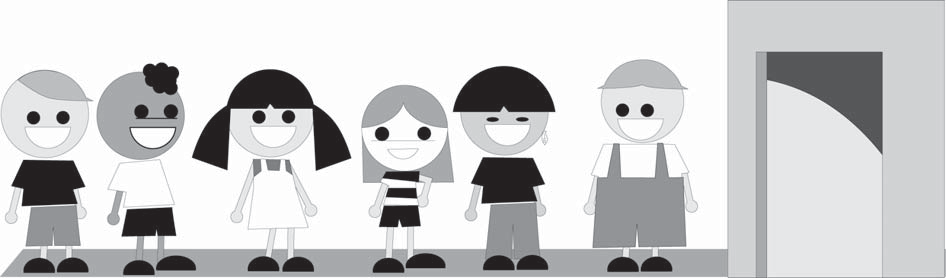 Q2) Ricardo anda de bicicleta na praça perto de sua casa. Representada pela figura abaixo: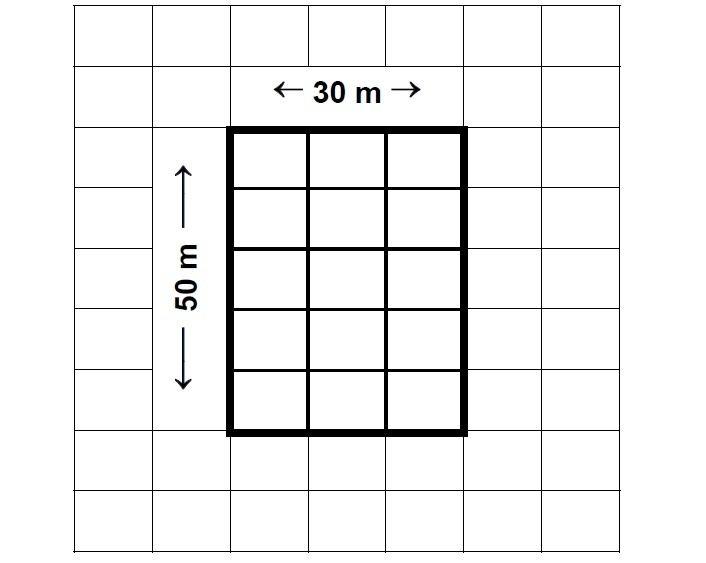 Se ele der duas voltas completas nessa praça, andará quantos metros?Q3) Complete a tábua da multiplicação, também conhecida como Tábua de Pitágoras. Realize as operações mentalmente.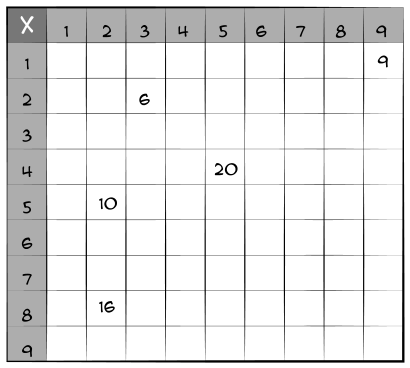 Q4) A teacher Júlia desenvolverá um projeto thrift shop com os alunos do IEIJ neste semestre. O primeiro passo é uma conscientização acerca da quantidade de roupas e calçados que temos. Para isso, você deverá averiguar as quantidades dos seguintes itens, se tiver:- Camisetas e/ou blusinhas: _______- Calças: _______- Shorts ou bermudas: _______- Blusas de frio: _______- Vestidos: _______- Saias: _______- Calçados: _______